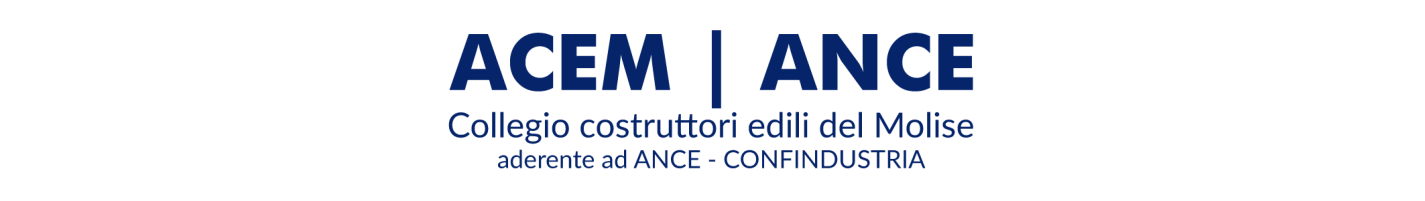 Via Cardarelli, 19 Campobasso Tel.: 0874/416308  Fax: 0874-90242 E-mail: info@acem.molise.it   –  Sito Internet: www.acem.molise.it INFORMABREVEn. 23/17.06.2021Caro materiali: pubblicato il decreto annuale: non rilevate variazioni superiori al 10%A2-23/1Pubblicato sulla Gazzetta Ufficiale n. 134 del 7 giugno 2021, il Decreto del Ministero delle infrastrutture e della mobilità sostenibili del 25 maggio 2021, relativo alla “rilevazione dei prezzi medi per l’anno 2019 e delle variazioni percentuali annuali, in aumento o in diminuzione, superiori al dieci per cento, relative all’anno 2020, ai fini della determinazione delle compensazioni dei singoli prezzi dei materiali da costruzione più significativi”, c.d. Decreto “Caro materiali”. Con tale decreto, si rileva che il prezzo dei materiali da costruzione più significativi nell'anno 2020, rispetto all'anno 2019, non  ha  subito variazioni percentuali, in aumento o in diminuzione, superiori al dieci per cento. Si ricorda che la disciplina del “Caro Materiali” e delle relative compensazioni riguarda i soli appalti, ancora in corso di esecuzione, affidati prima dell’entrata in vigore del nuovo Codice dei contratti pubblici di cui al D.lgs. n. 50/2016. In ogni caso, per la determinazione delle compensazioni riguardanti i materiali da costruzione più significativi impiegati nelle lavorazioni contabilizzate nell'anno 2020, si applicheranno, in relazione all'anno di presentazione dell'offerta, le variazioni rilevate nei precedenti decreti ministeriali. Ai sensi dell’art. 133 del D.lgs. n. 163/2006, la richiesta di compensazioni dovrà essere presentata, a pena di decadenza, entro sessanta giorni dal data di pubblicazione del decreto,  e, quindi, nel caso specifico, entro il 5 agosto p.v.. Inoltre, l’importo della stessa verrà determinata applicando la metà della percentuale che eccede il 10% al prezzo dei materiali da costruzione impiegati nelle lavorazioni contabilizzate nell'anno precedente.Circolare su indici sintetici di affidabilità fiscaleA2-23/2Chiarimenti sull’applicabilità degli Indici sintetici di affidabilità fiscale – ISA per il periodo d’imposta 2020, con le novità relative sia alla revisione congiunturale straordinaria, sia alle nuove cause di esclusione da tali indicatori per tenere conto dell’emergenza sanitaria, che coinvolgono anche l’ISA BG69U per il settore delle costruzioni. Questi i contenuti della Circolare dell’Agenzia delle Entrate n.6/E del 4 giugno 2021, che fa il punto sulle misure adottate nell’ultimo anno per adeguare gli ISA alle conseguenze economiche derivanti dalla pandemia da Covid-19, in un’ottica di semplificazione a favore delle imprese coinvolte, a cui si applica tale meccanismo di monitoraggio. I chiarimenti forniti nella C.M. 6/E/2021 riguardano, in linea generale, tutti gli ISA applicabili nel periodo d’imposta 2020, ivi compreso quello per il settore delle costruzioni (ISA BG69U), approvato con decreto del MEF del 24 dicembre 2019, e che costituisce parte della dichiarazione dei redditi da presentare nel 2021 (nel Modello ISA vanno indicati specifici dati economici, contabili e strutturali).Domanda di concordato in bianco non determina esclusione automatica da garaA2-23/3La presentazione della domanda di concordato in bianco, non integra gli estremi di una causa di esclusione automatica dalla gara per perdita dei requisiti generali, essendo demandato al giudice fallimentare, in sede di rilascio dell'autorizzazione alla partecipazione alla procedura di affidamento, valutarne la compatibilità in funzione e nella prospettiva della continuità aziendale. Lo ha chiarito l'Adunanza Plenaria del Consiglio di Stato con la sent. n. 11/2021.Webinar camerale sulla transizione ecologica il 25 giugnoA2-23/4La Transizione ecologica, tema al centro dell’Agenda 2030 delle nazioni unite, è sempre più attuale e centrale nelle scelte politiche del nostro Paese, rappresenta un’importante sfida per rispondere alle esigenze globali di uno sviluppo sostenibile, anche in vista del Piano Next Generation EU. L’incontro è un approfondimento sul tema delle Comunità energetiche (CER) e sui nuovi modelli di autoconsumo collettivo che consentono a imprese, comunità locali e cittadini di condividere energia elettrica prodotta da fonti rinnovabili; si parlerà anche dei benefici economici, ambientali e sociali delle CER e delle possibili tecnologie da utilizzare anche nell’ottica di favorire la transizione sostenibile del territorio. Il Webinar si svolgerà venerdì 25 giugno alle ore 10:30.Aliquota del 3% per diritto di cubaturaA2-23/5L'aliquota dell'imposta di registro per il contratto sul diritto di cubatura è del 3%. Vale a dire la facoltà che compete al proprietario di costruire sul suo fondo e che questi trasferisce a un altro soggetto affinché quest'ultimo costruisca sul proprio fondo. Lo ha affermato la Cassazione a Sezioni Unite, con la sent. n. 16080/2021. Presentazione Bandi GAL Molise Rurale a Monteroduni il 22 giugnoA2-23/6Martedì 22 Giugno alle ore 18 si terrà l’evento "Sviluppo e Valorizzazione dell’area GAL: start up, filiere e interventi di piccola scala" presso il Castello Pignatelli di Monteroduni, nel corso del quale saranno illustrati contenuti e finalità degli avvisi recentemente pubblicati dal GAL Molise Rurale (https://www.galmoliserurale.it/avvisi-e-bandi/aperti/).Percorso formativo Camera di Commercio su Eccellenze in digitaleA2-23/7Continua il percorso formativo per imprenditori, dipendenti, collaboratori e studenti sulle competenze digitali di base e sull’uso di strumenti per rafforzare la propria cultura digitale. In programma 3 incontri (22 giugno, 13 luglio e 14 settembre) per illustrare tutte le potenzialità delle Sponsorizzazioni e delle campagne di advertising per il business. E’ oggi possibile prenotare per gli appuntamenti che si svolgono prima della pausa estiva. L’evento del 22 giugno riguarderà “Sponsorizzazioni e Adv: a cosa servono e gli strumenti di ricerca per aiutare l'impresa ad espandersi in maniera localizzata”. Grazie al web arrivare ad un maggiore pubblico di persone interessate all’attività svolta è possibile. Come? Con qualche investimento mirato in attività di sponsorizzazione. In questo modulo sarà affrontato il tema della promozione del sito internet e delle potenzialità della Search sui principali motori di ricerca Google Ads Search e Bing Ads. L’evento del 13 luglio riguarderà invece il tema “Sponsorizzazioni e Adv: trovare utenti in modo localizzato con funzioni avanzate di geo-targeting”. Farsi trovare sul web grazie all'attività di sponsorizzazione del proprio sito è sempre di più un modo per aumentare popolarità e utenti interessati. Il motore di ricerca non è l'unico strumento: in questo modulo saranno illustrati quali sono i punti in cui è possibile rendere più visibile il proprio sito con le possibilità di geo targeting messe a disposizione da Google anche con Display Network e Youtube, strumenti ormai accessibili a tutti. A settembre il modulo formativo si concluderà dunque con il tema “Sponsorizzazioni e Adv sui Social: strategie, strumenti, profilazione e geo- targeting della Facebook e Instagram Ads Platform”. TFR MaggioA2-23/8Ai fini della determinazione del trattamento di fine rapporto (TFR) maturato in caso di cessazione del rapporto di lavoro intercorsa nel periodo tra il 15 maggio 2021 ed il 14 giugno 2021, occorre rivalutare la quota accantonata al 31 dicembre 2020 dello   1,578079%